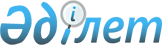 "Құқықтық кадастрдан ақпарат ұсыну қағидаларын бекіту туралы" Қазақстан Республикасы Әділет министрінің 2012 жылғы 28 наурыздағы № 131 бұйрығына өзгерістер енгізу туралыҚазақстан Республикасы Әділет министрінің 2020 жылғы 30 қыркүйектегі № 432 бұйрығы. Қазақстан Республикасының Әділет министрлігінде 2020 жылғы 30 қыркүйекте № 21332 болып тіркелді
      "Жылжымайтын мүлікке құқықтарды мемлекеттік тіркеу туралы" 2007 жылғы 26 шілдедегі Қазақстан Республикасы Заңының 17-бабына және "Мемлекеттік көрсетілетін қызмет туралы" Қазақстан Республикасының 2013 жылғы 15 сәуірдегі Заңының 10-бабының 1) тармақшасына сәйкес БҰЙЫРАМЫН:
      1. Қазақстан Республикасының Әділет министрлігінде 2012 жылы 16 сәуірде № 7586 тіркелген, (Егемен Қазақстан газетінде 2012 жылы 12 мамырда жарияланған) "Құқықтық кадастрдан ақпарат ұсыну қағидаларын бекіту туралы" Қазақстан Республикасы Әділет министрінің 2012 жылғы 28 наурыздағы № 131 бұйрығына келесі өзгерістер енгізілсін.
      Осы бұйрықпен бекітілген Құқықтық кадастрдан ақпарат ұсыну қағидаларын бекіту туралы қағидасы осы бұйрықтың қосымшасына сәйкес жаңа редакцияда жазылсын.
      2. Қазақстан Республикасы Әділет министрлігінің Тіркеу қызметі және заң қызметін ұйымдастыру департаменті заңнамада белгіленген тәртіппен:
      1) Қазақстан Республикасының Әділет министрлігінде осы бұйрықты мемлекеттік тіркеуді;
      2) Қазақстан Республикасы Әділет министрлігінің интернет-ресурсында осы бұйрықты орналастыруды қамтамасыз етсін.
      3. Осы бұйрықтың орындалуын бақылау жетекшілік ететін Қазақстан Республикасының Әділет вице-министріне жүктелсін.
      4. Осы бұйрық алғашқы ресми жарияланған күнінен кейін күнтізбелік он күн өткен соң қолданысқа енгізіледі.
      "КЕЛІСІЛДІ"
      Цифрлық даму министрлігі
      инновация және аэроғарыш өнеркәсібі
      Қазақстан Республикасы Құқықтық кадастрдан ақпарат ұсыну қағидалары 1-тарау. Жалпы ережелер.
      1. Құқықтық кадастрдан ақпарат ұсыну қағидалары (бұдан әрі – Қағидалар) "Жылжымайтын мүлікке құқықтарды мемлекеттік тіркеу туралы" Заңының (бұдан әрі – Заң) 17-бабына сәйкес әзірленді және "Мемлекеттік көрсетілетін қызмет туралы" Заңының 10-бабының 1) тармақшасына сәйкес құқықтық кадастрдан ақпаратты ұсыну тәртібін айқындайды.
      2. Жылжымайтын мүлікке тіркелген құқықтар саны туралы мәліметтер Әділет министрлігінің интернет-ресурсында тоқсан сайын жариялауға жатады.
      3. Осы Ережеде мынадай негізгі ұғымдар пайдаланылады:
      1) құқықтық кадастрдан мәліметтер - құқықтық кадастрда қамтылған жылжымайтын мүлікке тіркелген құқықтар (құқықтар ауыртпалықтары) және мемлекеттік тіркеудің өзге де объектілері туралы ақпарат және тіркеуші орган ұсынатын тіркеу ісіндегі құжаттардың көшірмелері;
      2) "Азаматтарға арналған үкімет" мемлекеттік корпорациясы (бұдан әрі – Мемлекеттік корпорация) – мемлекеттік қызметтерді, табиғи монополиялар субъектілерінің желілеріне қосуға арналған техникалық шарттарды беру жөніндегі қызметтерді және квазимемлекеттік сектор субъектілерінің қызметтерін көрсету, "бір терезе" қағидаты бойынша мемлекеттік қызметтерді, Қазақстан Республикасының заңнамасына сәйкес табиғи монополиялар субъектілерінің желілеріне қосуға арналған техникалық шарттарды беру жөніндегі қызметтерді, квазимемлекеттік сектор субъектілерінің қызметтерін көрсетуге өтініштер қабылдау және көрсетілетін қызметті алушыға олардың нәтижелерін беру жөніндегі жұмысты ұйымдастыру, сондай-ақ электрондық нысанда мемлекеттік қызметтер көрсетуді қамтамасыз ету үшін Қазақстан Республикасы Үкіметінің шешімі бойынша құрылған, орналасқан жері бойынша жылжымайтын мүлікке құқықтарды мемлекеттік тіркеуді жүзеге асыратын заңды тұлға;
      3) тіркеуші орган – жылжымайтын мүліктің орналасқан жері бойынша мемлекеттік тіркеуді жүзеге асыратын "Азаматтарға арналған үкімет" мемлекеттік корпорациясы;
      4. Мемлекеттік құпияларға жататын ақпараттарды беру Қазақстан Республикасының "Мемлекеттік құпиялар туралы" Заңымен бекітілген нормаларын сақтай отырып жүзеге асырылады.
      5. Құқық иесін сәйкестендіретін мәліметтерді (жеке тұлғаның тегі, аты, әкесінің аты және туған күні, заңды тұлғаның атауы мен тіркеу нөмірі) қоспағанда, азаматтар (дербес деректер) және басқа құқық иелері туралы ақпаратты ашатын мәліметтер берілмейді.
      6. Адвокаттың нақты істі жүргізуге өкілеттігі заң консультациясы немесе адвокат кеңсесі, ал ол өз қызметін заңды тұлғаны тіркемей жеке жүзеге асырған кезде адвокаттар қорғау (өкілдік ету) туралы жазбаша хабарлама ұсынады.
      Уақытша, банкроттық және оңалту басқарушыларының өкілеттігі соттың борышкерді дәрменсіз деп тану туралы шешімімен және сыртқы бақылауды енгізу туралы ұйғарымымен және банкроттық саласындағы уәкілетті органның уақытша, банкроттық және оңалту басқарушыларын тағайындау туралы бұйрығымен расталады.
      Мәжбүрлі таратылатын заңды тұлғаның тарату комиссиясының (таратушы) өкілеттігі тарату комиссиясының құрамын тағайындау туралы бұрығымен және тарату комиссиясының төрағасы берген сенімхатпен расталады.
      Мұрагерлердің жылжымайтын мүлікке мұра берушіге тіркелген құқықтары туралы ақпарат алуға өкілеттігі мұраға құқығы туралы куәлікпен немесе мүліктік емес құқықтардан тұратын мұраға құқығы туралы куәлікпен расталады.
      Кондоминиум объектісі қатысушының өкілеттігі құқық белгілейтін құжатты не кондоминиумның осы қатысушысына меншік құқығының негізінде жататын жылжымайтын мүліктің кейінгі объектісіне құқық белгілейтін құжатының нотариалды куәландырылған көшірмесін немесе кондоминиум қатысушыларының жалпы жиналысының кондоминиум қатысушылары өкілдерінің өкілеттігін растайтын хаттамасын ұсынумен расталады.
      Өзге тұлғалардың өкілеттігі құқық иесінің жазбаша нотариалды куәландырылған келісімімен расталады.
      Кондоминиум объектісі қатысушыларына жылжымайтын мүлікке тіркелген құқықтар (ауыртпалықтар) және оның техникалық сипаттамалары туралы анықтама ғана беріледі.
      7. Құқық қорғау, сот органдарының өндірістегі қылмыстық, азаматтық, әкімшілік істер бойынша, қорғаншылық және қамқоршылық органдарының олардың құзыретіне сәйкес жазбаша өтініш жасаған жағдайларда, хатта талап етілген ақпарат негізі, сұралатын ақпараттарды пайдалану мақсаты, сондай-ақ сұралатын субъектілердің деректері (тегі, аты, әкесінің аты, туған күні және жеке тұлғаның ЖСН, заңды тұлғаның атауы және БСН) көрсетіледі.
      8. Тіркеуші орган құқық қорғау, сот органдарының өндірістегі қылмыстық, азаматтық, әкімшілік істер бойынша, сот орындаушыларының өндірісінде атқарушылық құжат бойынша, мемлекеттік кіріс органдарының, қорғаншылық және қамқоршылық органдарының ақпарат алуға сұрау салу берілген күнінен бастап үш жұмыс күнінен кешіктірмей ақпарат береді.
      9. Жылжымайтын мүлікке құқықтарды мемлекеттік тіркеу туралы ақпарат төмендегі анықтамаларды беру түрінде жүзеге асырылады:
      1) осы Ереженің 1-қосымшасына сәйкес нысан бойынша жылжымайтын мүлікке тіркелген құқықтар (ауыртпалықтар) және оның техникалық сипаттамалары туралы анықтамалар.
      Жылжымайтын мүлікке тіркелген құқықтар (ауыртпалықтар) және оның техникалық сипаттамалары туралы анықтамада жылжымайтын мүліктің нақты объектісіне бар құқық (ауыртпалық) көрсетіледі;
      2) осы Ереженің 2-қосымшасына сәйкес нысан бойынша жылжымайтын мүлікке тіркелген және тоқтатылған құқықтар туралы анықтамалар.
      Жылжымайтын мүлікке тіркелген және тоқтатылған құқықтар туралы анықтамада бұрын осы жылжымайтын мүлік объектісіне құқықтары тіркелген барлық жеке және заңды тұлғалар туралы мәліметтер көрсетіледі;
      3) осы Ереженің 3-қосымшасына сәйкес нысан бойынша жылжымайтын мүлкінің жоқ (бар) екендігі туралы анықтамалар.
      Жылжымайтын мүлкінің жоқ (бар) екендігі туралы анықтамада жеке немесе заңды тұлғаға тиесілі жылжымайтын мүлік объектілері туралы барлық мәліметтер (оның ішінде иеліктен айырылған) көрсетіледі;
      4) осы Ереженің 4-қосымшасына сәйкес нысан бойынша жылжымайтын мүліктің меншік иесі (құқық иеленушісі) туралы мәліметте қамтитын техникалық паспортқа қосымша;
      5) осы ереженің жылжымайтын мүлік объектісінің жоспарын (сызбасын) қоса алғанда тіркеуші орган куәландырған тіркеу ісі құжатының көшірмелері.
      10. Құқықтық кадастрдан ақпарат алу электрондық түрде және Ақпараттық Ереженің 9-тармағында көрсетілген ақпарат Заңның 17-бабының 2 және 3 тармақтарына сәйкес беріледі.
      11. Құқықтық кадастрдан электрондық түрде ақпарат алуға сауал жәнеөтініш берушінің оған қоса берілген құжаттары Мемлекеттік корпорацияның электрондық мұрағатында сауал берілген күннен бастап екі жыл бойы сақталады.
      12. Электрондық түрде ақпарат беру Мемлекеттік корпорацияның немесе өтініш иесінің электрондық қолтаңбасы бар болған жағдайда "электрондық үкімет" портал арқылы "Жылжымайтын мүлік тіркелімі" Мемлекеттік деректер қоры" (бұдан әрі – "Жылжымайтын мүлік тіркелімі" МДҚ) ақпараттық жүйесін пайдаланып беріледі. 2-тарау. Құқықтық кадастрдан анықтамалар беру туралы мемлекеттік қызмет көрсету тәртібі
      13. Мемлекеттік көрсетілетін қызметті алу үшін жеке және заңды тұлғалар (бұдан әрі – көрсетілетін қызметті алушы) "электрондық үкімет" веб-портал www.egov.kz (бұдан әрі - Портал) арқылы 1-қосымшаға сәйкес нысанда сұрау салады (бұдан әрі – сұрау салу) сондай-ақ, осы Қағидаларға 9-қосымшаға сәйкес мемлекеттік көрсетілетін қызмет стандартында (бұдан әрі – Стандарт) ұсынылатын ақпараттың түрі көрсетіледі.
      Мемлекеттік қызмет көрсету процесінің сипаттамасын, нысанын, мазмұны мен нәтижесін, сондай-ақ мемлекеттік қызмет көрсету ерекшеліктерін ескере отырып өзге де мәліметтерді қамтитын мемлекеттік қызмет көрсетуге қойылатын негізгі талаптар тізбесі осы мемлекеттік қызмет стандартында келтірілген:
      "жылжымайтын мүлікке тіркелген құқықтар (ауыртпалықтар) және оның техникалық сипаттамалары туралы анықтамалар беру" көрсетілетін мемлекеттік қызмет осы Қағиданың 5-қосымшасына сәйкес;
      "жылжымайтын мүліктің болмауы (болуы) туралы анықтамалар беру" көрсетілетін мемлекеттік қызмет осы Қағиданың 6-қосымшасына сәйкес;
      "жылжымайтын мүлікке тіркелген және тоқтатылған құқықтар туралы анықтамалар беру" көрсетілетін мемлекеттік қызмет осы Қағиданың 7-қосымшасына сәйкес;
      "жылжымайтын мүліктің меншік иесі (құқық иеленушісі) туралы мәліметте қамтитын техникалық паспортқа қосымша беру" көрсетілетін мемлекеттік қызмет осы Қағиданың 8-қосымшасына сәйкес.
      14. Тіркелген құқық ауыртпалығы және жылжымайтын мүлік объектісіне заңдық талап туралы ақпарат порталда кез келген тұлғаға қолжетімді.
      15. "Ұялы байланыс операторы ұсынған көрсетілетін қызметті алушының абоненттік нөмірін куәландыру (қол қою) порталдың есептік жазбасына қосу тіркелген жағдайда көрсетілетін қызметті алушы портал арқылы осы Қағидаларға қосымшаға сәйкес нысанда сұрау салады және электрондық цифрлық қолтаңбамен (бұдан әрі – ЭЦҚ) не біржолғы парольді алу арқылы қол қояды.
      16. Сұрау салу "жылжымайтын мүлік тіркелімі" мемлекеттік деректер қорының (бұдан әрі - ЖМТ МДҚ) ақпараттық жүйесіне өңдеуге беріледі, онда өңдеу 20 минут ішінде ЖМТ МДҚ-да жүзеге асырылады.
      Сұрау салу өңдеуде" деген мәртебе сұрау салу өңдеуде екенін білдіреді.
      Сұрау салу өңделгеннен кейін көрсетілетін қызметті алушыға "Сұрау салу оң өңделді" деген мәртебе беріледі.
      17. Қорытынды бойынша электрондық нысанда тиісті анықтама қалыптастырылады:
      жылжымайтын мүлікке тіркелген құқықтар (ауыртпалықтар) және оның техникалық сипаттамалары туралы анықтамалар беру.
      жылжымайтын мүлікке тіркелген және тоқтатылған құқықтар туралы анықтамалар беру.
      жылжымайтын мүліктің болмауы (болуы) туралы анықтамалар беру.
      жылжымайтын мүліктің меншік иесі (құқық иеленушісі) туралы мәліметте қамтитын техникалық паспортқа қосымша беру.
      18. Мемлекеттік қызмет жеке және заңды тұлғаларға (бұдан әрі – үшінші тұлғалар) басқа жеке тұлғаға қатысты электрондық нысанда ЭҮП арқылы ол келіскен кезде көрсетіледі.
      Үшінші түлғалар ЭҮП арқылы көрсетілетін қызметті алуға сұрау салу жібереді. Үшінші тұлғалардың электрондық сұрау салуы ЭҮП-тегі "жеке кабинетінен" ұсынылған мәліметтер сұратылатын тұлғаның келісімі болған кезде, сондай-ақ біржолғы парольді беру арқылы немесе порталдың хабарламасына жауап ретінде қысқаша мәтіндік хабар жіберу арқылы субъектінің ұялы байланысының ЭҮП-те тіркелген абоненттік нөмірі арқылы орындалады.
      Қызметті көрсетуге мәліметтер сұратылатын тұлғаның келісімі (бас тартуы) сұрау салу алынған кезден бастап 2 (екі) сағат ішінде жіберіледі. Келісім алынған кезде көрсетілетін қызметті берушінің уәкілетті адамының ЭЦҚ-сы пайдаланыла отырып, ААЖ арқылы қалыптастырылған мемлекеттік көрсетілетін қызметтің нәтижесі үшінші тұлғаның "жеке кабинетіне" жіберіледі.
      19. Құқықтық кадастрдан ақпарат беру бойынша Мемлекеттік қызмет көрсету кезінде көрсетілетін қызметті алушы, егер Қазақстан Республикасының заңдарында өзгеше көзделмесе, ақпараттық жүйелерде қамтылған, заңмен қорғалатын құпияны құрайтын мәліметтерді пайдалануға жазбаша келісім береді.
      20. Көрсетілетін қызметті беруші "Мемлекеттік көрсетілетін қызметтер туралы" Заңының 5 - бабының 2 - тармағының 11) тармақшасына сәйкес мемлекеттік қызмет көрсету сатысы туралы деректерді мемлекеттік қызметтер көрсету мониторингінің ақпараттық жүйесіне ақпараттандыру саласындағы уәкілетті орган белгілеген тәртіппен енгізуді қамтамасыз етеді.
      21. ЖМТ МДҚ ақпараттық жүйесі бұзылған жағдайда бір жұмыс күні ішінде "электрондық үкімет" ақпараттық-коммуникациялық инфрақұрылымының операторын (бұдан әрі – оператор) хабардар етеді.
      Бұл жағдайда оператор 1 (бір) жұмыс күні ішінде техникалық проблема туралы хаттаманы жасайды және оған көрсетілетін қызметті берушімен қол қояды. 3-тарау. "Жылжымайтын мүлік объектісінің жоспарын (сызбасын) қоса алғанда тіркеуші орган куәландырған тіркеу ісі құжатының көшірмелерін беру" туралы мемлекеттік қызмет көрсету тәртібі
      22. Мемлекеттік көрсетілетін қызметті алу үшін жеке және заңды тұлғалар (бұдан әрі – көрсетілетін қызметті алушы) осы Қағидаларға 9-қосымшаға сәйкес сұрау салады және құжаттардың толық топтамасын тізім бойынша Осы Қағидаларға 10-қосымшаға сәйкес "Жылжымайтын мүлік объектісінің жоспарын (сызбасын) қоса алғанда тіркеуші орган куәландырған тіркеу ісі құжатының көшірмелерін беру" туралы мемлекеттік көрсетілетін қызмет стандартына (бұдан әрі – Стандарт) сәйкес мемлекеттік қызмет көрсету Мемлекеттік корпорация немесе "электрондық үкімет" веб-портал www.egov.kz (бұдан әрі - Портал) арқылы жүзеге асырылады.
      23. Мемлекеттік қызмет көрсету процесінің сипаттамасын, нысанын, мазмұны мен нәтижесін, сондай-ақ мемлекеттік қызмет көрсету ерекшеліктерін ескере отырып өзге де мәліметтерді қамтитын мемлекеттік қызмет көрсетуге қойылатын негізгі талаптар тізбесі "Жылжымайтын мүлік объектісінің жоспарын (сызбасын) қоса алғанда тіркеуші орган куәландырған тіркеу ісі құжатының көшірмелерін беру" осы Қағидаларға 10-қосымшаға сәйкес мемлекеттік қызмет стандартында (бұдан әрі – Стандарт) келтірілген.
      24. Көрсетілетін қызметті беруші арқылы құжаттарды қабылдау кезінде, (өтініш Мемлекеттік корпорация арқылы болса) құжаттарды алғаннан кейін көрсетілетін қызметті алушының жеке басын куәландыратын құжатты мемлекеттік ақпараттық жүйелерде қамтылған мәліметтермен салыстырып тексереді, содан кейін оны көрсетілетін қызметті алушыға қайтарады
      25. Көрсетілетін қызметті алушы құжаттар топтамасын толық ұсынбаған және (немесе) қолданылу мерзімі өтіп кеткен құжаттарды ұсынған жағдайларда, Стандарттың 11-тармағына сәйкес өтінішті қабылдаудан бас тартады.
      26. Көрсетілетін қызметті беруші құжаттардың толық топтамасын ұсынған кезде көрсетілетін қызметті алушыға мемлекеттік көрсетілетін қызмет нәтижесін алу күні мен уақытын көрсете отырып, құжаттардың қабылданғаны туралы қолхат беріледі.
      27. "Жылжымайтын мүлік объектісінің жоспарын (сызбасын) қоса алғанда тіркеуші орган куәландырған тіркеу ісі құжатының көшірмелерін беру" мемлекеттік қызмет көрсетуге құжаттар келіп түскен кезде көрсетілетін қызметті берушінің кеңсе қызметкері тізілімге сәйкес құжаттарды қабылдауды жүзеге асырады және заңды тұлғаларды тіркеу басқармасына (бөліміне) жолдайды.
      Жауапты орындаушы: ұсынылған құжаттардың Қазақстан Республикасының қолданыстағы заңнамасына сәйкестігін тексереді; мұрағатта тіркеу ісін іздестіруді жүзеге асырады; тіркеу ісі құжатының түпнұсқасынан көшірмені алу жолымен жылжымайтын мүлік объектілерінің жоспарын (схемасын) қоса алғанда, тіркеу ісі құжатының көшірмесін қағаз тасығышта дайындайды.
      Жылжымайтын мүлік объектісінің жоспарын (сызбасын) қоса алғанда тіркеуші орган куәландырған тіркеу ісі құжатының көшірмелерін көрсетілетін қызметті беруші "көшірмесі дұрыс" деген мөртабанын қояды.
      28. Мемлекеттік корпорацияда дайын құжаттарды беру жеке куәлігін (не Қазақстан Республикасының азаматтық заңнамасына сәйкес берілген құжаттың негізінде әрекет ететін оның өкілі, онда өкілдің тиісті өкілеттіктері көрсетіледі) көрсеткен кезде жүзеге асырылады.
      Мемлекеттік корпорация 1 (бір) ай ішінде құжаттардың сақталуын қамтамасыз етеді, одан кейін оларды одан әрі сақтау үшін көрсетілетін қызметті берушіге береді.
      Көрсетілетін қызметті алушы 1 (бір) ай өткен соң жүгінген кезде, Мемлекеттік корпорацияның сұрау салуы бойынша көрсетілетін қызметті беруші 1 (бір) жұмыс күні ішінде дайын құжаттарды көрсетілетін қызметті алушыға беру үшін Мемлекеттік корпорацияға жолдайды.
      Порталға жүгінген кезде электрондық сұрау салуды жіберу көрсетілетін қызметті алушының "жеке кабинетінен" жүзеге асырылады. Сұрау салу таңдалған қызметке сәйкес көрсетілетін қызметті берушінің мекенжайына автоматты түрде жіберіледі. Қызмет көрсету осы Қағиданың 25 тармағында көрсетілген тәртіппен жүзеге асырылады.
      29. Көрсетілетін қызметті алушының "жеке кабинетіне" мемлекеттік көрсетілетін қызмет нәтижесін алу күнін көрсете отырып, сұрау салудың қабылданғаны туралы хабарлама - есеп жіберіледі Ақпараттық жүйе істен шыққан жағдайда көрсетілетін қызметті беруші "электрондық үкіметтің" ақпараттық-коммуникациялық инфрақұрылымының операторын (бұдан әрі – оператор) дереу хабардар етеді.
      30. ЖМТ МДҚ ақпараттық жүйесі бұзылған жағдайда бір жұмыс күні ішінде "электрондық үкімет" ақпараттық-коммуникациялық инфрақұрылымының операторын (бұдан әрі – оператор) хабардар етеді.
      Бұл жағдайда оператор 1 (бір) жұмыс күні ішінде техникалық проблема туралы хаттаманы жасайды және оған көрсетілетін қызметті берушімен қол қояды. 4-тарау. Мемлекеттік қызмет көрсету мәселелері бойынша көрсетілетін қызметті берушілердің және (немесе) олардың лауазымды тұлғаларының шешімдеріне, әрекеттеріне (әрекетсіздігіне) шағымдану тәртібі
      31. Көрсетілетін қызметті берушінің құрылымдық бөлімшелері қызметкерлерінің шешіміне, әрекеттеріне (әрекетсіздігіне) шағым көрсетілетін қызметті беруші басшысының атына және (немесе) Қазақстан Республикасының заңнамасына сәйкес мемлекеттік қызметтер көрсету сапасын бағалау және бақылау жөніндегі уәкілетті органға беріледі.
      32. Көрсетілетін қызметті берушінің мекенжайына келіп түскен көрсетілетін қызметті алушының шағымы Мемқызметтер туралы заңның 25-бабының 2-тармағына сәйкес тіркелген күнінен бастап бес жұмыс күні ішінде қаралуға жатады.
      Мемлекеттік қызметтер көрсету сапасын бағалау және бақылау жөніндегі уәкілетті органның атына келіп түскен көрсетілетін қызметті алушының шағымы тіркелген күнінен бастап он бес жұмыс күні ішінде қаралуға жатады.
      33. "Мемлекеттік көрсетілетін қызметтер туралы" Заңның 25-бабының 4-тармағына сәйкес көрсетілетін қызметті берушінің, мемлекеттік қызметтер көрсету сапасын бағалау және бақылау жөніндегі уәкілетті органның шағымды қарау мерзімі:
      1) шағым бойынша қосымша зерделеу немесе тексеру не жергілікті жерге барып тексеру жүргізу;
      2) қосымша ақпарат алу қажет болған жағдайда он жұмыс күнінен аспайтын мерзімге ұзартылады;
      Шағымды қарау мерзімі ұзартылған жағдайда шағымды қарау жөніндегі өкілеттік берілген лауазымды адам шағымды қарау мерзімін ұзарту кезінен бастап үш жұмыс күні ішінде шағымды берген көрсетілетін қызметті алушыға жазбаша нысанда (шағым қағаз тасығышта берілген кезде) немесе электрондық нысанда (шағым электрондық түрде берілген кезде) ұзарту себептерін көрсете отырып, шағымды қарау мерзімін ұзарту туралы хабарлайды.
      Мемлекеттік қызмет көрсету нәтижелерімен келіспеген жағдайда, көрсетілетін қызметті алушы заңнамада белгіленген тәртіппен сотқа жүгінеді.
      ___________________________________________________________________
      ("Азаматтарға арналған үкімет" мемлекеттік корпорациясы" КЕ АҚ филиалы)
      Жеке тұлға үшін жылжымайтын мүлікке құқықтарды (құқықтық ауыртпалықтарды) мемлекеттік тіркеу туралы №_____________ өтініш
      (Т.А.Ә. (болған жағдайда - әкесінің аты) бұдан әрі – Т.А.Ә) ________________________
      __________________________________________________________________________
      ЖСН және тұратын жері _____________________________________________________
      __________________________________________________________________________
      Жеке басын куәландыратын құжат: түрі___________, сериясы_______________,
      №_________ Берілді__________________________________, берілген күні
      (егер өтініш беруші біреуден артық болса, ақпаратты қайталау)
      __________________________________________________________________________
      _________________________________________________________ негізінде
      (өкілеттігін куәландыратын құжаттың деректемелері)
      ___________________________________________ атынан іс-әрекет ететін
      (уәкілетті өкіл толтырады)
      __________________________________________________________________________
      мекенжайы бойынша орналасқан жылжымайтын мүлік объектісіне құқықтың
      /пайда болуын, ауыртпалығын, тоқтатылуын/ (керегінің астын сызу)
      тіркеуді сұраймын (сұраймыз).
      Өтінішке мынадай құжаттар қоса беріледі:
      1. Төленгені туралы құжат: түрі_______№_____ сомасы__________теңге;
      2. Жылжымайтын мүлікке құқығын растайтын құжат_____________________________
      __________________________________________________________________________
      (атауы, сериясы, нөмірі, қашан және кім берді)
      3. Некеде тұрғанын немесе тұрмағанын растайтын мәліметтер ____________________
      __________________________________________________________________________
      меншік иесі туралы мәліметтер қажет пе Иә/Жоқ (керек емесін сызып тастау) Сатып алынатын немесе сатылатын активтердің жиынтық баланстық құны Қазақстан Республикасының монополияға қарсы заңнамасында белгіленген мөлшерден аса ма Иә/Жоқ (керек емесін сызып тастау)
      ________________/__________________/_______________________________________
      (күні) (өтініш берушінің қолы) (өтініш берушінің Т.А.Ә. (болған кезде)
      __________________________________________________________________________
      (өтініш қабылдаған маманның Т.А.Ә. және қолы)
      Өтініш берген күні:____________20__ж. Уақыты ______ сағ ____________ мин
      Өтінішті орындау /қарау/ нәтижесі_____________________________________________
      __________________________________________________________________________
      Тексерілді: күні ________________ 20 __ж.
      _________________________________________________________________ (тіркеуші маманның Т.А.Ә. және қолы)
      Ескертпе: Егер тіркеуге арналған өтініште сатып алынатын немесе сатылатын активтердің жиынтық баланстық құны Қазақстан Республикасының монополияға қарсы заңнамасында белгіленген мөлшерден асып кеткендігі туралы мәліметтер болса, онда өтініш беруші монополияға қарсы органның алдын ала жазбаша келісімін ұсынады. Заңмен қорғалатын құпияны құрайтын, ақпараттық жүйелерде қамтылған мәліметтерді пайдалануға келісемін.
      20__ жылғы "___" _______________ ________(қолы)
      Жылжымайтын мүліктің мына объектілеріне растама:
      1) құқығы тіркелді:
      2) құқықтық ауыртпалығы тіркелді:
      3) жылжымайтын мүлікке құқықтардың немесе құқықтық ауыртпалықтардың туындауына әкеп соқтырмайтын заңдық талаптар және мәмілелер тіркелді:
      Орындаушы: ______________ _______________________________________
      (қолы) (тегі, аты, әкесінің аты)
      Бөлім бастығы: ____________ _______________________________________
      (қолы) (тегі, аты, әкесінің аты)
      Басшысы: ______________ _________________________________________
      (қолы) (тегі, аты, әкесінің аты)
      Мөр орны (болған жағдайда)
      _________________________________________________________________
      Ескертпе: анықтамада қамтылған мәліметтер берген сәтінде жарамды болып табылады.
      __________________________________________________________________
      (Қазақстан Республикасы Әділет министрлігінің аумақтық органы)
      Жылжымайтын мүлікке тіркелген және тоқтатылған құқықтар туралы анықтама
      "___"_________ №_______
      _____________________________________________________________берілген
      (жеке тұлғаның тегі, аты, әкесінің аты, туғаны күні және ЖСН);
      _____________________________________________________________________
      заңды тұлғаның атауы мен БСН (оның өкілінің тегі, аты, әкесінің аты)
      оның ішінде жылжымайтын мүлік объектісіне:
      1) құқығы тіркелді:
      2) құқықтық ауыртпалығы тіркелді:
      3) жылжымайтын мүлікке құқықтардың немесе құқықтық ауыртпалықтардың туындауына әкеп соқтырмайтын заңдық талаптар және мәмілелер тіркелді:
      Бұрын көрсетілген жылжымайтын мүлік объектісіне тіркелген:
      1) құқығы тіркелді:
      2) құқықтық ауыртпалығы тіркелді:
      3) жылжымайтын мүлікке құқықтардың немесе құқықтық ауыртпалықтардың туындауына әкеп соқтырмайтын заңдық талаптар және мәмілелер тіркелді:
      Орындаушы: ______________________________________________________________
      __________________________________________________________________________
      (қолы) (тегі, аты, әкесінің аты)
      Бөлім бастығы: ____________________________________________________________
      (қолы) (тегі, аты, әкесінің аты)
      Басшысы: _________________________________________________________________
      (қолы) (тегі, аты, әкесінің аты)
      Мөр орны (болған жағдайда)
      __________________________________________________________________________
      Ескертпе: Анықтамада қамтылған мәліметтер берілген сәтінде жарамды болып табылады.
      _____________________________________________________________________
      (Қазақстан Республикасы Әділет министрлігінің аумақтық органы)
      Жылжымайтын мүлкінің бар (жоқ) екендігі туралы анықтама
      № ________ "___" ________ ____ жыл
      Берілді
      _____________________________________________________________________
      (жеке тұлғаның тегі, аты, әкесінің аты, туған күні және ЖСН;
      _____________________________________________________________________
      заңды тұлғаның атауы және БСН, оның өкілінің тегі, аты, әкесінің аты)
      _____________________________________________________________________
      тұлғаға (жеке тұлға үшін - тегі, аты, әкесінің аты, туған күні және ЖСН)
      _____________________________________________________________________
      заңды тұлға үшін - атауы және БСН)
      Тіркелді:
      1) Мекенжайда орналасқан жылжымайтын мүлікке құқық:
      _____________________________________________________________________
      (мекенжай, мекенжайдың тіркеу коды - бар болған жағдайда)
      2) мекенжайы бойынша:
      __________________________________________________________________________
      (мекенжай, мекенжайдың тіркеу коды - бар болған жағдайда)
      .........
      2. Жылжымайтын мүлікке жалға беру, өтеусіз пайдалану, сенімгерлікпен басқару құқығы тіркелген, құқық иесі (меншік иесі) басқа тұлға болып табылады.
      1) мекенжайы бойынша:
      __________________________________________________________________________
      (мекенжай, мекенжайдың тіркеу коды - бар болған жағдайда)
      2) мекенжайы бойынша:
      __________________________________________________________________________
      (мекенжай, мекенжайдың тіркеу коды - бар болған жағдайда)
      ...........
      3. Бұрын осы тұлғаға жылжымайтын мүлікке құқықтары тіркелген:
      1) Мекенжайы бойынша:
      __________________________________________________________________________
      (мекенжай, мекенжайдың тіркеу коды - бар болған жағдайда)
      2) мекенжайы бойынша:
      _____________________________________________________________________
      (мекенжай, мекенжайдың тіркеу коды - бар болған жағдайда)
      ...........
      4. Бұрын осы тұлғаға жылжымайтын мүлікке жалға беру, өтеусіз пайдалану, сенімгерлікпен басқару құқығы тіркелген, құқық иесі (меншік иесі) басқа тұлға болып табылады.
      1) мекенжайы бойынша:
      _____________________________________________________________________
      (мекенжай, мекенжайдың тіркеу коды - бар болған жағдайда)
      2) мекенжайы бойынша:
      __________________________________________________________________________
      (мекенжай, мекенжайдың тіркеу коды - бар болған жағдайда)
      ...........
      Орындаушы: ______________________________________________________________
      (қолы) (тегі, аты, әкесінің аты)
      Бөлім бастығы: ____________________________________________________________
      (қолы) (тегі, аты, әкесінің аты)
      Басшысы: _________________________________________________________________
      (қолы) (тегі, аты, әкесінің аты)
      Мөр орны (болған жағдайда)
      __________________________________________________________________________
      Ескертпе: анықтамада қамтылған мәліметтер берген сәтінде жарамды болып табылады.
      Жылжымайтын мүліктің меншік иесі (құқық иесі) туралы мәліметті
      қамтитын техникалық паспортқа қосымша
      № _______ "___" _________ ____ж.
      1. Кадастр нөмірі ________________________________________________________
      2. Жылжымайтын мүлік объектінің мекенжайы ______________________________
      3. Меншік иесі (құқық иесі) _______________________________________________
      _______________________________________________________________________
      4. Құқықтың пайда болу негіздері __________________________________________
      _______________________________________________________________________
      5. Тіркелген күні _________________________________________________________
      Орындаушы: _________ __________________________________________________
      (қолы) (тегі, аты, әкесінің аты)
      Бөлім бастығы: ___________ ______________________________________________
      (қолы) (тегі, аты, әкесінің аты)
      Басшысы: ________________ ______________________________________________
      (қолы) (тегі, аты, әкесінің аты)
      Мөр орны (болған жағдайда)
      _____________________________________________________________________
      (Қазақстан Республикасы Әділет министрлігінің аумақтық органы)
      Құқықтық кадастардан жылжымайтын мүлікке құқықтарды (құқықтық ауыртпалықты)
      мемлекеттік тіркеу туралы ақпарат алуға сауал №_________
      Мен,_________________________________________________________________
      (Т.А.Ә., паспорт деректері (жеке куәлігінің деректері және жеке тұлғаның тұратын
      жері, заңды тұлғаның атауы және деректемелері)
      __________________________________________________ атынан әрекет етуші
      (уәкілетті өкіл толтырылады)
      ____________________________________________________________негізінде
      (өкілеттігін куәландыратын құжатының деректері)
      Маған беруіңізді сұраймын: керегіне белгі қою
      - жылжымайтын мүлікке тіркелген құқықтар (ауыртпалықтар) және оның техникалық сипаттамалары туралы анықтаманы;
      - жылжымайтын мүлікке тіркелген және тоқтатылған құқықтар туралы анықтаманы;
       - жылжымайтын мүлкінің жоқ (бар) екендігі туралы анықтаманы;
      - жылжымайтын мүліктің меншік иесі (құқық иесі) туралы мәлімет қамтылған техникалық паспортқа қосымша;
      - жылжымайтын мүлік объектілерінің жоспарын (сызбасын) қоса алғанда тіркеуші орган растаған тіркеу істері құжаттарының көшірмесін.
      Жылжымайтын мүлік объектісінің түрі__________________________________
      Объектінің тұрған жері_______________________________________________
      Мына құжаттарды қоса беремін:________________________________________
      Күні_______,_______________________________________/_________________
      (өтініш берушінің/уәкілетті өкілдің Т.А.Ә. және қолы)
      _____________________________________________________________________
      (өтінішті қабылдаған маманның Т.А.Ә. және қолы)
      Өтінішті орындау /қарау/ нәтижесі:______тексерілді: күні__20_____ж.
      _____________________________________________________________________
      (маманның Т.А.Ә. және қолы)
      Ескертпе:
      Сауалда арыз берушінің мәліметтері (тегі, аты, әкесінің аты, туған күні, жеке сәйкестендіру нөмірі, құжат мәліметтері, жеке басын растайтын төлқұжат деректер, жеке тұлғаның тұрған жері, заңды тұлғаның атауы, бизнес-сәйкестендіру нөмірі және деректемелері, берілетін ақпараттар түрі, жылжымайтын мүлік объектісінің түрі, мекенжай, нақты жылжымайтын мүлік объектісіне ақпарат алу үшін кадастрлік нөмір көрсетіледі.
      Құжаттарды қабылдаудан бас тарту туралы қолхат
      "Мемлекеттік көрсетілетін қызметтер туралы" 2013 жылғы 15 сәуірдегі Қазақстан Республикасының Заңы 20-бабының 2-тармағын басшылыққа ала отырып, көрсетілетін қызметті беруші Сіздің мемлекеттiк көрсетілетін қызмет стандартында көзделген тізбеге сәйкес құжаттар топтамасын толық ұсынбауыңызға байланысты мемлекеттік қызмет көрсету үшін (мемлекеттiк көрсетілетін қызмет стандартына сәйкес мемлекеттік көрсетілетін қызмет атауын көрсету) құжаттарды қабылдаудан бас тартады, атап айтқанда:
      Жоқ құжаттардың атаулары:
      1) ________________________________________;
      2) ________________________________________;
      3) ….
      Осы қолхат 2 данада, әрбір тарап үшін біреуден жасалды.
      Т.А.Ә. (Көрсетілетін қызметті беруші қызметкері) (қолы)
      Орындаушы: Т.А.Ә. _____________
      Телефон ______________________
      Алдым: _____________________________________________________
      көрсетілетін қызметті алушының қолы/Т.А.Ә. қолы
      20___ жылғы "___" ____________
					© 2012. Қазақстан Республикасы Әділет министрлігінің «Қазақстан Республикасының Заңнама және құқықтық ақпарат институты» ШЖҚ РМК
				
      Қазақстан Республикасының
Әділет министрі 

М. Бекетаев
Қазақстан Республикасы
Әділет министрінің
2020 жылғы 30 қыркүйегі
№ 432 бұйрығына қосымшаҚазақстан Республикасы
Әділет министрінің
2012 жылғы 28 наурыздағы
№ 131 бұйрығымен
бекітілгенҚұқықтық кадастрдан ақпарат
ұсыну туралы қағидаға
1- қосымшаНысан
Жылжымайтын мүліктің түрі
Кадастрлық нөмірі
Нысаналы мақсаты (жоспары бойынша литер)
Мекен-жай, мекен-жайдың тіркеу коды (бар болған жағдайда
Құрамдарының саны
Қабаттылығы, қабаты
Жалпы ауданы/ көлемі/ ұзындығы
Тұрғын/ негізгі/ пайдалы алаңы
Бөлінуі (ЖУ)
Ескертпе
Құқықтық түрі
Мазмұны
Құқық иесі
Ортақ меншік нысаны, үлесі
Құқықтың туындау негіздемесі
Тіркелген күні, уақыты
Ауыртпалықтың түрі
Мазмұны
Құқық иесі немесе уәкілетті орган (мүдделі тұлға)
Ортақ меншік нысаны, үлесі
Ауыртпалықтың пайда болуының негіздемесі
Тіркелген күні, уақыты
Заңдық талаптар және мәмілелер
Мазмұны
Өтініш беруші (мүдделі тұлға)
Туындау негіздемесі
Тіркелген күні, уақытыҚұқықтық кадастрдан ақпарат
ұсыну туралы қағидаға
қосымша-2Нысан
Жылжымайтын мүліктің түрі
Кадастрлық нөмірі
Нысаналы мақсаты (жоспары бойынша литер)
Мекенжай, мекенжайдың тіркеу коды (бар болған жағдайда)
Құқықтың түрі
Мазмұны
Құқық иесі жеке тұлғаның - тегі, аты, әкесінің аты, туған күні, заңды тұлғаның атауы
Ортақ меншік нысаны, үлесі
Құқықтың туындау негіздемесі
Тіркелген күні, уақыты
Ауыртпалықтың түрі
Мазмұны
Құқық иесі немесе уәкілетті орган (мүдделі тұлға)
Ортақ меншік нысаны, үлесі
Ауыртпалықт ың пайда болуының негіздемесі
Тіркелген күні, уақыты
Заңдық талаптар және мәмілер
Мазмұны
Өтініш беруші (мүдделі тұлға)
Туындау негіздемесі
Тіркелген күні, уақыты
Құқықтық
Мазмұны
Құқық иесі жеке тұлғаның - тегі, аты, әкесінің аты, туған күні, заңды тұлғаның атауы
Ортақ меншік нысаны, үлесі
Құқықтың туындау негіздемесі, тіркелген күні, уақыты
Құқықтың тоқтатылған негіздемесі, тіркелген күні, уақыты
Ауыртпалықтың түрі
Мазмұны
Құқық иесі немесе уәкілетті орган (мүдделі тұлға)
Ортақ меншік нысаны, үлесі
Ауыртпалықтың пайда болуының негіздемесі, тіркелген күні, уақыты
Ауыртпалықтың тоқтатылған негіздемесі, тіркелген күні, уақыты
Заңдық талаптар және мәмілелер
Мазмұны
Өтініш беруші (мүдделі тұлға)
Туындау негіздемесі, тіркелген күні, уақыты
Тоқтатылған негіздемесі, тіркелген күні, уақытыҚұқықтық кадастрдан ақпарат
ұсыну туралы қағидаға
қосымша-3Нысан
Жылжымайтын мүлік объектісі (объект түрі, нысаналы мақсаты, кадастрлық нөмірі)
Құқықтың түрі, меншік нысаны (дара немесе жалпы үлес)
Құқықтың пайда болу негізі, тіркеу күні және уақыты
Тіркелген ауыртпалықтардың болуы (ауыртпалықтың түрі, мүдделі тұлға, ауыртпалықтың туындау негізі, тіркеу күні және уақыты)
Жылжымайтын мүлікке құқықтардың немесе құқықтық ауыртпалықтардың туындауына әкеп соқтырмайтын заңдық талаптар мен мәмілелердің тіркелуі
Жылжымайтын мүлік объектісі (объект түрі, нысаналы мақсаты, кадастрлық нөмірі)
Құқық иеленуші, (меншік иесі)
Меншік құқықтың пайда болу негізі, тіркеу күні және уақыты
Жалға беру, өтеусіз пайдалану, сенімгерлікпен басқару негізі, тіркеу күні және уақыты
Жылжымайтын мүлік объектісі (объект түрі, нысаналы мақсаты, кадастрлық нөмірі)
Құқықтың түрі, меншік нысаны (дара немесе жалпы, үлес)
Құқықтың пайда болу негізі, тіркеу күні және уақыты
Құқықты тоқтату негізі, тіркеу күні және уақыты
Жылжымайтын мүлік объектісі (объект түрі, нысаналы мақсаты, кадастрлық нөмірі)
Құқық иеленуші, (меншік иесі)
Жалға беру, өтеусіз пайдалану, сенімгерлікпен басқару құқығының пайда болу негізі, тіркеу күні және уақыты
Жалға беру, өтеусіз пайдалану, сенімгерлікпен басқару құқығының тоқтату негізі, тіркеу күні және уақытыҚұқықтық кадастрдан ақпарат
ұсыну туралы қағидаға
қосымша-4НысанҚұқықтық кадастрдан ақпарат
ұсыну туралы қағидаға
қосымша-5Нысан
"Жылжымайтын мүлікке тіркелген құқықтар (ауыртпалықтар) және оның техникалық сипаттамалары туралы анықтама беру" мемлекеттік көрсетілетін қызмет стандарты
"Жылжымайтын мүлікке тіркелген құқықтар (ауыртпалықтар) және оның техникалық сипаттамалары туралы анықтама беру" мемлекеттік көрсетілетін қызмет стандарты
"Жылжымайтын мүлікке тіркелген құқықтар (ауыртпалықтар) және оның техникалық сипаттамалары туралы анықтама беру" мемлекеттік көрсетілетін қызмет стандарты
1
Қызмет берушінің атауы
"Азаматтарға арналған үкімет" Мемлекеттік корпорациясы" Коммерциялық емес акционерлік қоғамы
2
Мемлекеттік қызметті ұсыну түрі
"Электрондық үкімет" веб-порталы www. egov. kz;
3
Мемлекеттік қызметтің көрсетілу мерзімі
Көрсетілетін қызметті алушы өтінішті берген кезден бастап қызмет мемлекеттік ақпараттық жүйеде мәліметтер болған кезде 20 (жиырма) минут ішінде көрсетіледі.
4
Мемлекеттік көрсетілетін қызметтің формасы
электрондық;
5
Мемлекеттік көрсетілетін қызметтің нәтижесі
"Жылжымайтын мүлікке тіркелген құқықтар (ауыртпалықтар) және оның техникалық сипаттамалары туралы анықтама"
6
Көрсетілетін қызметті алушыдан мемлекеттік қызметтер көрсету кезінде өндіріп алынатын төлем мөлшері және Қазақстан Республикасының заңнамасында көзделген жағдайларда оны жинау тәсілдері
тегін
7
Жұмыс уақыты
көрсетілетін қызметті беруші:

1) Мемлекеттік корпорация филиалдарында – Қазақстан Республикасының Еңбек кодексіне сәйкес демалыс және мереке күндерiн қоспағанда, дүйсенбiден бастап жұманы қоса алғанда, сағат 9.00-ден сағат 18.30-ге дейiн, түскі үзiлiсі сағат 13.00-тен 14.00-ге дейін,.

2) құжаттарды қабылдау және беру бойынша Мемлекеттік корпорацияда - Қазақстан Республикасының Еңбек кодексіне сәйкес жексенбі және мереке күндерiнен басқа, дүйсенбiден бастап сенбiні қоса алғанда, түскі үзiлiссiз, сағат 9.00-ден сағат 20.00-ге дейiн.

портал – жөндеу жұмыстарын жүргізумен байланысты техникалық үзілістерді қоспағанда, тәулік бойы
8
Мемлекеттік қызметті көрсету үшін қажетті құжаттардың тізбесі
Порталға:

осы мемлекеттік көрсетілетін қызмет стандартына 1-қосымшаға сәйкес электрондық-цифрлық қолтаңбамен (бұдан әрі – ЭЦҚ) немесе порталдың есеп жазбасына ұялы байланыс операторымен ұсынылатын көрсетілетін қызметті алушының нөмірін тіркеу және қосу жағдайында, бір реттік парольмен куәландырылған электрондық құжат нысанындақы құқықтық кадастрдан жылжымайтын мүлiкке құқықтарды (құқықтар ауыртпалықтарын) мемлекеттiк тiркеу туралы ақпарат алуға сұрау салу;

субъектінің порталының жеке кабинетінде үшінші тұлғалардан электрондық сұрау және/немесе ұялы байланыс операторымен ұсынылған порталдың есептік жазбасына субъектінің абоненттік номері тіркелген және қосылған жағдайда sms-хабарлама түрінде, субъектінің келісімі жағдайда, субъектінің порталының жеке кабинетінен және/немесе субъектінің абоненттік номері тіркелген және қосылған жағдайда, sms-хабарлама түрінде, ұялы байланыс операторымен порталдың есептік жазбасына қысқа мәтіндік хабарлама жіберу.

Егер Қазақстан Республикасының заңдарында өзгеше көзделмесе, мемлекеттік қызмет алуға жүгінген кезде, көрсетілетін қызметті алушы заңмен қорғалатын құпияны құрайтын, ақпараттық жүйелерде қамтылған мәліметтерді пайдалануға жазбаша келісім береді.
9
Қазақстан Республикасының қолданыстағы заңнамада Мемлекеттік қызметті көрсетудегі бас тарту үшін негіз
Жоқ.
10
Мемлекеттік қызметтерді, оның ішінде электрондық нысанда және Мемлекеттік корпорация арқылы ұсыну ерекшеліктерін ескеретін өзге де талаптар
Көрсетілетін қызметті алушының ЭЦҚ болған жағдайда "электрондық үкімет" веб-порталы арқылы электрондық нысанда мемлекеттік көрсетілетін қызметті алуына мүмкіндігі бар. Көрсетілетін қызметті алушының порталдың "жеке кабинеті", көрсетілетін қызметті берушінің анықтама қызметтерінің, сондай-ақ 1414, 8 800 080 777 Бірыңғай байланыс орталығы арқылы қашықтықтан қолжетімділік режимінде мемлекеттік қызмет көрсету тәртібі мен мәртебесі туралы ақпаратты алу мүмкіндігі бар.

Мемлекеттік қызмет үшінші тұлғаларға көрсетілуі мүмкін Үшінші тұлғалардың электрондық сұрау салуы порталдағы "жеке кабинетінен" ұсынылған мәліметтер сұратылатын тұлғаның келісімі болған кезде, сондай-ақ біржолғы парольді беру арқылы немесе порталдың хабарламасына жауап ретінде қысқаша мәтіндік хабар жіберу арқылы субъектінің ұялы байланысының порталда тіркелген абоненттік нөмірі арқылы орындалады.Құқықтық кадастрдан ақпарат
ұсыну туралы қағидаға
қосымша-6Нысан
"жылжымайтын мүлікке құқықтарды тоқтату туралы анықтама беру" мемлекеттік көрсетілетін қызмет стандарты
"жылжымайтын мүлікке құқықтарды тоқтату туралы анықтама беру" мемлекеттік көрсетілетін қызмет стандарты
"жылжымайтын мүлікке құқықтарды тоқтату туралы анықтама беру" мемлекеттік көрсетілетін қызмет стандарты
1
Қызмет берушінің атауы
"Азаматтарға арналған үкімет" Мемлекеттік корпорациясы" Коммерциялық емес акционерлік қоғамы
2
Мемлекеттік қызметті ұсыну түрі
"Электрондық үкімет" веб-порталы www. egov. kz;
3
Мемлекеттік қызметтің көрсетілу мерзімі
Көрсетілетін қызметті алушы өтінішті берген кезден бастап қызмет мемлекеттік ақпараттық жүйеде мәліметтер болған кезде 20 (жиырма) минут ішінде көрсетіледі.
4
Мемлекеттік көрсетілетін қызметтің формасы
электрондық;
5
Мемлекеттік көрсетілетін қызметтің нәтижесі
"жылжымайтын мүлікке құқықтарды тоқтату туралы анықтама"
6
Көрсетілетін қызметті алушыдан мемлекеттік қызметтер көрсету кезінде өндіріп алынатын төлем мөлшері және Қазақстан Республикасының заңнамасында көзделген жағдайларда оны жинау тәсілдері
тегін
7
Жұмыс уақыты
көрсетілетін қызметті беруші:

1) Мемлекеттік корпорация филиалдарында – Қазақстан Республикасының Еңбек кодексіне сәйкес демалыс және мереке күндерiн қоспағанда, дүйсенбiден бастап жұманы қоса алғанда, сағат 9.00-ден сағат 18.30-ге дейiн, түскі үзiлiсі сағат 13.00-тен 14.00-ге дейін,.

2) құжаттарды қабылдау және беру бойынша Мемлекеттік корпорацияда - Қазақстан Республикасының Еңбек кодексіне сәйкес жексенбі және мереке күндерiнен басқа, дүйсенбiден бастап сенбiні қоса алғанда, түскі үзiлiссiз, сағат 9.00-ден сағат 20.00-ге дейiн.

портал – жөндеу жұмыстарын жүргізумен байланысты техникалық үзілістерді қоспағанда, тәулік бойы
8
Мемлекеттік қызметті көрсету үшін қажетті құжаттардың тізбесі
Порталға:

осы мемлекеттік көрсетілетін қызмет стандартына 1-қосымшаға сәйкес электрондық-цифрлық қолтаңбамен (бұдан әрі – ЭЦҚ) немесе порталдың есеп жазбасына ұялы байланыс операторымен ұсынылатын көрсетілетін қызметті алушының нөмірін тіркеу және қосу жағдайында, бір реттік парольмен куәландырылған электрондық құжат нысанындақы құқықтық кадастрдан жылжымайтын мүлiкке құқықтарды (құқықтар ауыртпалықтарын) мемлекеттiк тiркеу туралы ақпарат алуға сұрау салу;

субъектінің порталының жеке кабинетінде үшінші тұлғалардан электрондық сұрау және/немесе ұялы байланыс операторымен ұсынылған порталдың есептік жазбасына субъектінің абоненттік номері тіркелген және қосылған жағдайда sms-хабарлама түрінде, субъектінің келісімі жағдайда, субъектінің порталының жеке кабинетінен және/немесе субъектінің абоненттік номері тіркелген және қосылған жағдайда, sms-хабарлама түрінде, ұялы байланыс операторымен порталдың есептік жазбасына қысқа мәтіндік хабарлама жіберу.

Егер Қазақстан Республикасының заңдарында өзгеше көзделмесе, мемлекеттік қызмет алуға жүгінген кезде, көрсетілетін қызметті алушы заңмен қорғалатын құпияны құрайтын, ақпараттық жүйелерде қамтылған мәліметтерді пайдалануға жазбаша келісім береді.
9
Қазақстан Республикасының қолданыстағы заңнамада Мемлекеттік қызметті көрсетудегі бас тарту үшін негіз
Жоқ.
10
Мемлекеттік қызметтерді, оның ішінде электрондық нысанда және Мемлекеттік корпорация арқылы ұсыну ерекшеліктерін ескеретін өзге де талаптар
Көрсетілетін қызметті алушының ЭЦҚ болған жағдайда "электрондық үкімет" веб-порталы арқылы электрондық нысанда мемлекеттік көрсетілетін қызметті алуына мүмкіндігі бар. Көрсетілетін қызметті алушының порталдың "жеке кабинеті", көрсетілетін қызметті берушінің анықтама қызметтерінің, сондай-ақ 1414, 8 800 080 777 Бірыңғай байланыс орталығы арқылы қашықтықтан қолжетімділік режимінде мемлекеттік қызмет көрсету тәртібі мен мәртебесі туралы ақпаратты алу мүмкіндігі бар.

Мемлекеттік қызмет үшінші тұлғаларға көрсетілуі мүмкін Үшінші тұлғалардың электрондық сұрау салуы порталдағы "жеке кабинетінен" ұсынылған мәліметтер сұратылатын тұлғаның келісімі болған кезде, сондай-ақ біржолғы парольді беру арқылы немесе порталдың хабарламасына жауап ретінде қысқаша мәтіндік хабар жіберу арқылы субъектінің ұялы байланысының порталда тіркелген абоненттік нөмірі арқылы орындалады.Құқықтық кадастрдан ақпарат
ұсыну туралы қағидаға
қосымша-7Нысан
"жылжымайтын мүліктің болмауы (болуы) туралы анықтама беру" мемлекеттік көрсетілетін қызмет стандарты
"жылжымайтын мүліктің болмауы (болуы) туралы анықтама беру" мемлекеттік көрсетілетін қызмет стандарты
"жылжымайтын мүліктің болмауы (болуы) туралы анықтама беру" мемлекеттік көрсетілетін қызмет стандарты
1
Қызмет берушінің атауы
"Азаматтарға арналған үкімет" Мемлекеттік корпорациясы" Коммерциялық емес акционерлік қоғамы
2
Мемлекеттік қызметті ұсыну түрі
1) "Электрондық үкімет" веб-порталы www. egov. kz;
3
Мемлекеттік қызметтің көрсетілу мерзімі
Көрсетілетін қызметті алушы өтінішті берген кезден бастап қызмет мемлекеттік ақпараттық жүйеде мәліметтер болған кезде 20 (жиырма) минут ішінде көрсетіледі.
4
Мемлекеттік көрсетілетін қызметтің формасы
электрондық;
5
Мемлекеттік көрсетілетін қызметтің нәтижесі
"жылжымайтын мүліктің болмауы (болуы) туралы анықтама беру"
6
Көрсетілетін қызметті алушыдан мемлекеттік қызметтер көрсету кезінде өндіріп алынатын төлем мөлшері және Қазақстан Республикасының заңнамасында көзделген жағдайларда оны жинау тәсілдері
тегін
7
Жұмыс уақыты
көрсетілетін қызметті беруші:

1) Мемлекеттік корпорация филиалдарында – Қазақстан Республикасының Еңбек кодексіне сәйкес демалыс және мереке күндерiн қоспағанда, дүйсенбiден бастап жұманы қоса алғанда, сағат 9.00-ден сағат 18.30-ге дейiн, түскі үзiлiсі сағат 13.00-тен 14.00-ге дейін,.

2) құжаттарды қабылдау және беру бойынша Мемлекеттік корпорацияда - Қазақстан Республикасының Еңбек кодексіне сәйкес жексенбі және мереке күндерiнен басқа, дүйсенбiден бастап сенбiні қоса алғанда, түскі үзiлiссiз, сағат 9.00-ден сағат 20.00-ге дейiн.

портал – жөндеу жұмыстарын жүргізумен байланысты техникалық үзілістерді қоспағанда, тәулік бойы
8
Мемлекеттік қызметті көрсету үшін қажетті құжаттардың тізбесі
Порталға:

осы мемлекеттік көрсетілетін қызмет стандартына 1-қосымшаға сәйкес электрондық-цифрлық қолтаңбамен (бұдан әрі – ЭЦҚ) немесе порталдың есеп жазбасына ұялы байланыс операторымен ұсынылатын көрсетілетін қызметті алушының нөмірін тіркеу және қосу жағдайында, бір реттік парольмен куәландырылған электрондық құжат нысанындақы құқықтық кадастрдан жылжымайтын мүлiкке құқықтарды (құқықтар ауыртпалықтарын) мемлекеттiк тiркеу туралы ақпарат алуға сұрау салу;

cубъектінің порталының жеке кабинетінде үшінші тұлғалардан электрондық сұрау және/немесе ұялы байланыс операторымен ұсынылған порталдың есептік жазбасына субъектінің абоненттік номері тіркелген және қосылған жағдайда sms-хабарлама түрінде, субъектінің келісімі жағдайда, субъектінің порталының жеке кабинетінен және/немесе субъектінің абоненттік номері тіркелген және қосылған жағдайда, sms-хабарлама түрінде, ұялы байланыс операторымен порталдың есептік жазбасына қысқа мәтіндік хабарлама жіберу.

Егер Қазақстан Республикасының заңдарында өзгеше көзделмесе, мемлекеттік қызмет алуға жүгінген кезде, көрсетілетін қызметті алушы заңмен қорғалатын құпияны құрайтын, ақпараттық жүйелерде қамтылған мәліметтерді пайдалануға жазбаша келісім береді.
9
Қазақстан Республикасының қолданыстағы заңнамада Мемлекеттік қызметті көрсетудегі бас тарту үшін негіз
Жоқ.
10
Мемлекеттік қызметтерді, оның ішінде электрондық нысанда және Мемлекеттік корпорация арқылы ұсыну ерекшеліктерін ескеретін өзге де талаптар
Көрсетілетін қызметті алушының ЭЦҚ болған жағдайда "электрондық үкімет" веб-порталы арқылы электрондық нысанда мемлекеттік көрсетілетін қызметті алуына мүмкіндігі бар. Көрсетілетін қызметті алушының порталдың "жеке кабинеті", көрсетілетін қызметті берушінің анықтама қызметтерінің, сондай-ақ 1414, 8 800 080 777 Бірыңғай байланыс орталығы арқылы қашықтықтан қолжетімділік режимінде мемлекеттік қызмет көрсету тәртібі мен мәртебесі туралы ақпаратты алу мүмкіндігі бар.

Мемлекеттік қызмет үшінші тұлғаларға көрсетілуі мүмкін Үшінші тұлғалардың электрондық сұрау салуы порталдағы "жеке кабинетінен" ұсынылған мәліметтер сұратылатын тұлғаның келісімі болған кезде, сондай-ақ біржолғы парольді беру арқылы немесе порталдың хабарламасына жауап ретінде қысқаша мәтіндік хабар жіберу арқылы субъектінің ұялы байланысының порталда тіркелген абоненттік нөмірі арқылы орындалады.Құқықтық кадастрдан ақпарат
ұсыну туралы қағидаға
қосымша-8Нысан
"жылжымайтын мүліктің меншік иесі (құқық иеленушісі) туралы мәліметте қамтитын техникалық паспортқа қосымша беру" мемлекеттік көрсетілетін қызмет стандарты
"жылжымайтын мүліктің меншік иесі (құқық иеленушісі) туралы мәліметте қамтитын техникалық паспортқа қосымша беру" мемлекеттік көрсетілетін қызмет стандарты
"жылжымайтын мүліктің меншік иесі (құқық иеленушісі) туралы мәліметте қамтитын техникалық паспортқа қосымша беру" мемлекеттік көрсетілетін қызмет стандарты
1
Қызмет берушінің атауы
"Азаматтарға арналған үкімет" Мемлекеттік корпорациясы" Коммерциялық емес акционерлік қоғамы
2
Мемлекеттік қызметті ұсыну түрі
"Электрондық үкімет" веб-порталы www. egov. kz;
3
Мемлекеттік қызметтің көрсетілу мерзімі
Көрсетілетін қызметті алушы өтінішті берген кезден бастап қызмет мемлекеттік ақпараттық жүйеде мәліметтер болған кезде 20 (жиырма) минут ішінде көрсетіледі.
4
Мемлекеттік көрсетілетін қызметтің формасы
электрондық;
5
Мемлекеттік көрсетілетін қызметтің нәтижесі
"жылжымайтын мүліктің меншік иесі (құқық иеленушісі) туралы мәліметте қамтитын техникалық паспортқа қосымша"
6
Көрсетілетін қызметті алушыдан мемлекеттік қызметтер көрсету кезінде өндіріп алынатын төлем мөлшері және Қазақстан Республикасының заңнамасында көзделген жағдайларда оны жинау тәсілдері
тегін
7
Жұмыс уақыты
көрсетілетін қызметті беруші:

1) Мемлекеттік корпорация филиалдарында – Қазақстан Республикасының Еңбек кодексіне сәйкес демалыс және мереке күндерiн қоспағанда, дүйсенбiден бастап жұманы қоса алғанда, сағат 9.00-ден сағат 18.30-ге дейiн, түскі үзiлiсі сағат 13.00-тен 14.00-ге дейін,.

2) құжаттарды қабылдау және беру бойынша Мемлекеттік корпорацияда - Қазақстан Республикасының Еңбек кодексіне сәйкес жексенбі және мереке күндерiнен басқа, дүйсенбiден бастап сенбiні қоса алғанда, түскі үзiлiссiз, сағат 9.00-ден сағат 20.00-ге дейiн.

портал – жөндеу жұмыстарын жүргізумен байланысты техникалық үзілістерді қоспағанда, тәулік бойы.
8
Мемлекеттік қызметті көрсету үшін қажетті құжаттардың тізбесі
Порталға:

осы мемлекеттік көрсетілетін қызмет стандартына 1-қосымшаға сәйкес электрондық-цифрлық қолтаңбамен (бұдан әрі – ЭЦҚ) немесе порталдың есеп жазбасына ұялы байланыс операторымен ұсынылатын көрсетілетін қызметті алушының нөмірін тіркеу және қосу жағдайында, бір реттік парольмен куәландырылған электрондық құжат нысанындақы құқықтық кадастрдан жылжымайтын мүлiкке құқықтарды (құқықтар ауыртпалықтарын) мемлекеттiк тiркеу туралы ақпарат алуға сұрау салу;

субъектінің порталының жеке кабинетінде үшінші тұлғалардан электрондық сұрау және/немесе ұялы байланыс операторымен ұсынылған порталдың есептік жазбасына субъектінің абоненттік номері тіркелген және қосылған жағдайда sms-хабарлама түрінде, субъектінің келісімі жағдайда, субъектінің порталының жеке кабинетінен және/немесе субъектінің абоненттік номері тіркелген және қосылған жағдайда, sms-хабарлама түрінде, ұялы байланыс операторымен порталдың есептік жазбасына қысқа мәтіндік хабарлама жіберу.

Егер Қазақстан Республикасының заңдарында өзгеше көзделмесе, мемлекеттік қызмет алуға жүгінген кезде, көрсетілетін қызметті алушы заңмен қорғалатын құпияны құрайтын, ақпараттық жүйелерде қамтылған мәліметтерді пайдалануға жазбаша келісім береді.
9
Қазақстан Республикасының қолданыстағы заңнамада Мемлекеттік қызметті көрсетудегі бас тарту үшін негіз
Жоқ.
10
Мемлекеттік қызметтерді, оның ішінде электрондық нысанда және Мемлекеттік корпорация арқылы ұсыну ерекшеліктерін ескеретін өзге де талаптар
Көрсетілетін қызметті алушының ЭЦҚ болған жағдайда "электрондық үкімет" веб-порталы арқылы электрондық нысанда мемлекеттік көрсетілетін қызметті алуына мүмкіндігі бар. Көрсетілетін қызметті алушының порталдың "жеке кабинеті", көрсетілетін қызметті берушінің анықтама қызметтерінің, сондай-ақ 1414, 8 800 080 777 Бірыңғай байланыс орталығы арқылы қашықтықтан қолжетімділік режимінде мемлекеттік қызмет көрсету тәртібі мен мәртебесі туралы ақпаратты алу мүмкіндігі бар.

Мемлекеттік қызмет үшінші тұлғаларға көрсетілуі мүмкін Үшінші тұлғалардың электрондық сұрау салуы порталдағы "жеке кабинетінен" ұсынылған мәліметтер сұратылатын тұлғаның келісімі болған кезде, сондай-ақ біржолғы парольді беру арқылы немесе порталдың хабарламасына жауап ретінде қысқаша мәтіндік хабар жіберу арқылы субъектінің ұялы байланысының порталда тіркелген абоненттік нөмірі арқылы орындалады.Құқықтық кадастрдан ақпарат
ұсыну туралы қағидаға
қосымша-9НысанҚұқықтық кадастрдан ақпарат
ұсыну туралы қағидаға
қосымша-10Нысан
"жылжымайтын мүлік объектісінің жоспарын (сызбасын) қоса алғанда тіркеуші орган куәландырған тіркеу ісі құжатының көшірмелерін беру" мемлекеттік көрсетілетін қызмет стандарты
"жылжымайтын мүлік объектісінің жоспарын (сызбасын) қоса алғанда тіркеуші орган куәландырған тіркеу ісі құжатының көшірмелерін беру" мемлекеттік көрсетілетін қызмет стандарты
"жылжымайтын мүлік объектісінің жоспарын (сызбасын) қоса алғанда тіркеуші орган куәландырған тіркеу ісі құжатының көшірмелерін беру" мемлекеттік көрсетілетін қызмет стандарты
1
Қызмет берушінің атауы
"Азаматтарға арналған үкімет" Мемлекеттік корпорациясы" Коммерциялық емес акционерлік қоғамы
2
Мемлекеттік қызметті ұсыну түрі
1) "Азаматтарға арналған үкімет" Мемлекеттік корпорациясы

2) "Электрондық үкімет" веб-порталы www. egov. kz;
3
Мемлекеттік қызметтің көрсетілу мерзімі
Көрсетілетін қызметті алушы өтінішті берген кезден бастап қызмет мемлекеттік ақпараттық жүйеде мәліметтер болған кезде үш жұмыс күн ішінде көрсетіледі.
4
Мемлекеттік көрсетілетін қызметтің формасы
1) электрондық;

2) Қағаз түрінде
5
Мемлекеттік көрсетілетін қызметтің нәтижесі
жылжымайтын мүлік объектісінің жоспарын (сызбасын) қоса алғанда тіркеуші орган куәландырған тіркеу ісі құжатының көшірмелері.
6
Көрсетілетін қызметті алушыдан мемлекеттік қызметтер көрсету кезінде өндіріп алынатын төлем мөлшері және Қазақстан Республикасының заңнамасында көзделген жағдайларда оны жинау тәсілдері
тегін
7
Жұмыс уақыты
көрсетілетін қызметті беруші:

1) Мемлекеттік корпорация филиалдарында – Қазақстан Республикасының Еңбек кодексіне сәйкес демалыс және мереке күндерiн қоспағанда, дүйсенбiден бастап жұманы қоса алғанда, сағат 9.00-ден сағат 18.30-ге дейiн, түскі үзiлiсі сағат 13.00-тен 14.00-ге дейін,.

2) құжаттарды қабылдау және беру бойынша Мемлекеттік корпорацияда - Қазақстан Республикасының Еңбек кодексіне сәйкес жексенбі және мереке күндерiнен басқа, дүйсенбiден бастап сенбiні қоса алғанда, түскі үзiлiссiз, сағат 9.00-ден сағат 20.00-ге дейiн.

портал – жөндеу жұмыстарын жүргізумен байланысты техникалық үзілістерді қоспағанда, тәулік бойы
8
Мемлекеттік қызметті көрсету үшін қажетті құжаттардың тізбесі
заңды тұлғалар өкілеттіктерін куәландыратын құжатты;

жеке тұлғаларға нотариалдық куәландырылған сенімхаты:

1) Көрсетілетін қызметті берушіге::

"Жылжымайтын мүлік объектісінің жоспарын (сызбасын) қоса алғанда тіркеуші орган куәландырған тіркеу ісі құжатының көшірмелерін беру" туралы мемлекеттік қызмет көрсету осы Қағиданың 10-қосымшасына сәйкес ақпарат алуға сұрау салу;

көрсетілетін қызметті алушының жеке басын куәландыратын құжат (көрсетілетін қызметті алушының жеке басын идентификаттау үшін төлнұсқа беріледі);

Осы мемлекеттік көрсетілетін қызмет стандартына 10-қосымшаға сәйкес электрондық-цифрлық қолтаңбамен (бұдан әрі – ЭЦҚ) немесе порталдың есеп жазбасына ұялы байланыс операторымен ұсынылатын көрсетілетін қызметті алушының нөмірін тіркеу және қосу жағдайында, бір реттік парольмен куәландырылған электрондық құжат нысанындақы құқықтық кадастрдан жылжымайтын мүлiкке құқықтарды (құқықтар ауыртпалықтарын) мемлекеттiк тiркеу туралы ақпарат алуға сұрау салу;

Мемлекеттік ақпараттық жүйелерде қамтылған жеке басын куәландыратын құжат туралы мәліметтерді, құқық белгілейтін құжат туралы мәліметтерді, ЭҮТШ арқылы жүргізілген ақы төлеуді Мемлекеттік корпорация және көрсетілетін қызметті берушінің қызметкері "электрондық үкіметтің" шлюзі арқылы алады.
9
Қазақстан Республикасының қолданыстағы заңнамада Мемлекеттік қызметті көрсетудегі бас тарту үшін негіз
1) көрсетілетін қызметті алушы мемлекеттік көрсетілетін қызметті алу кезде, ұсынған құжаттардың және (немесе) олардағы деректердің (мәліметтердің) дәйекті еместігінің анықталуы мемлекеттік қызметті көрсетуден бас тартуға негіз болып табылады.

2) Көрсетілетін қызметті алушы құжаттардың толық топтамасын толық ұсынбаған кезде.
10
Мемлекеттік қызметтерді, оның ішінде электрондық нысанда және Мемлекеттік корпорация арқылы ұсыну ерекшеліктерін ескеретін өзге де талаптар
Заңнамада белгіленген тәртіппен өз-өзіне қызмет көрсету, өздігінен қозғалуды, бағдар жасауды жүзеге асыру қабілетін немесе мүмкіндігін толық немесе жартылай жоғалтқан көрсетілетін қызметті алушылардан 1414, 88000807777 біріңғай байланыс орталығы арқылы жүгіну жолымен мемлекеттік қызмет көрсету үшін қажетті құжаттар қабылдауды көрсетілетін қызметті алушының тұратын жеріне бара отырып, Мемлекеттік корпорацияның қызметкері жүргізеді.

Көрсетілетін қызметті алушының порталдың "жеке кабинеті" арқылы алыстан қолжетімділік режимінде мемлекеттік қызметті көрсету тәртібі мен мәртебесі туралы, сондай-ақ мемлекеттік қызметті көрсету мәселелері бойынша бірыңғай байланыс-орталығы туралы ақпаратты алуға мүмкіндігі бар, сонымен қатар, 1414, 88000807777 біріңғай байланыс орталығына жүгіну арқылы.Құқықтық кадастрдан ақпарат
ұсыну туралы қағидаға
қосымша-11Нысан